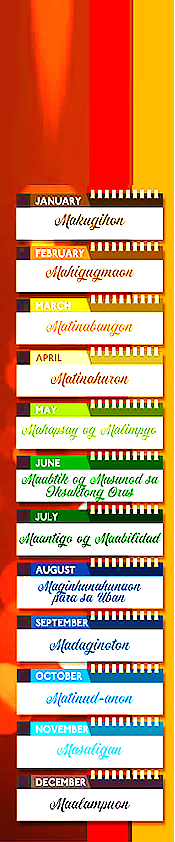 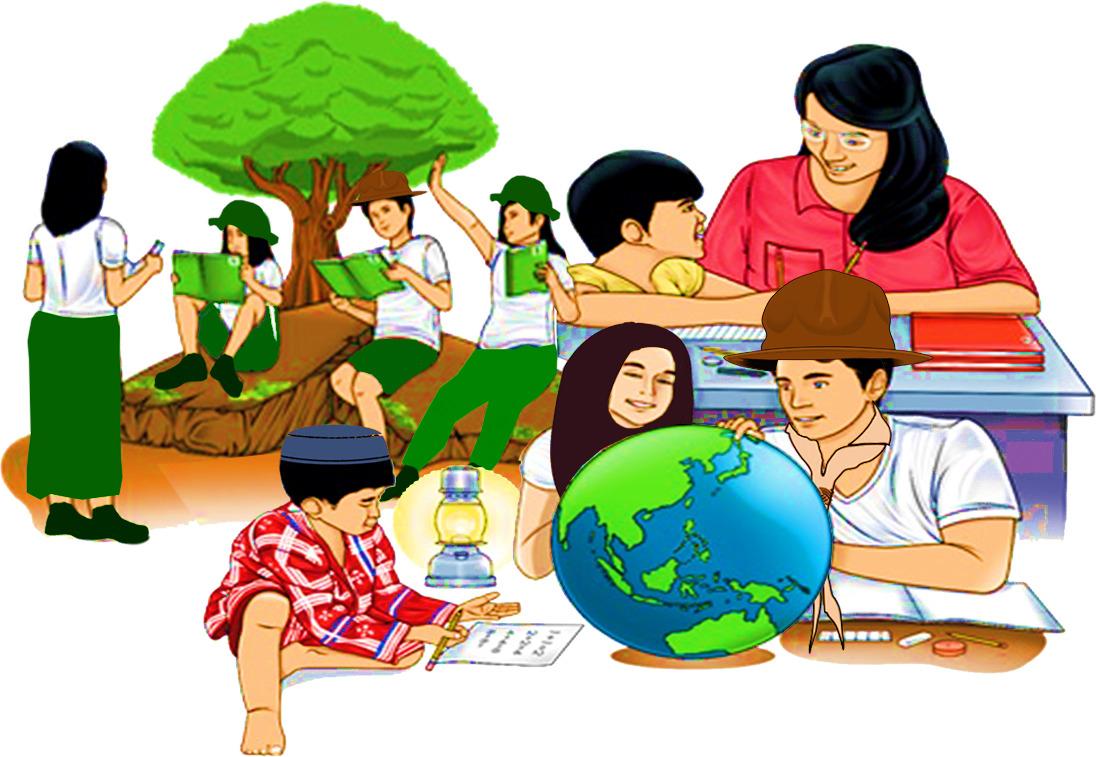 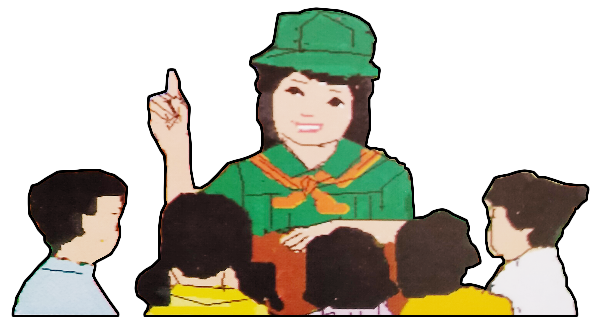 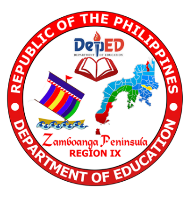 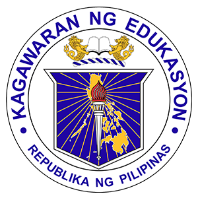 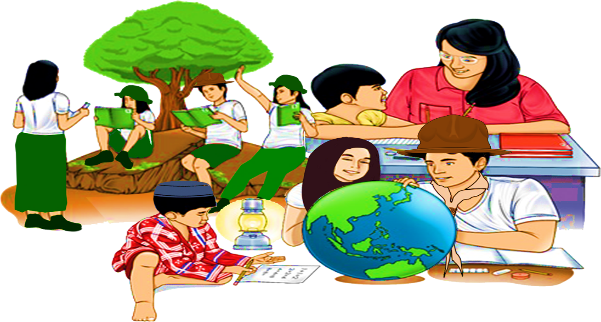 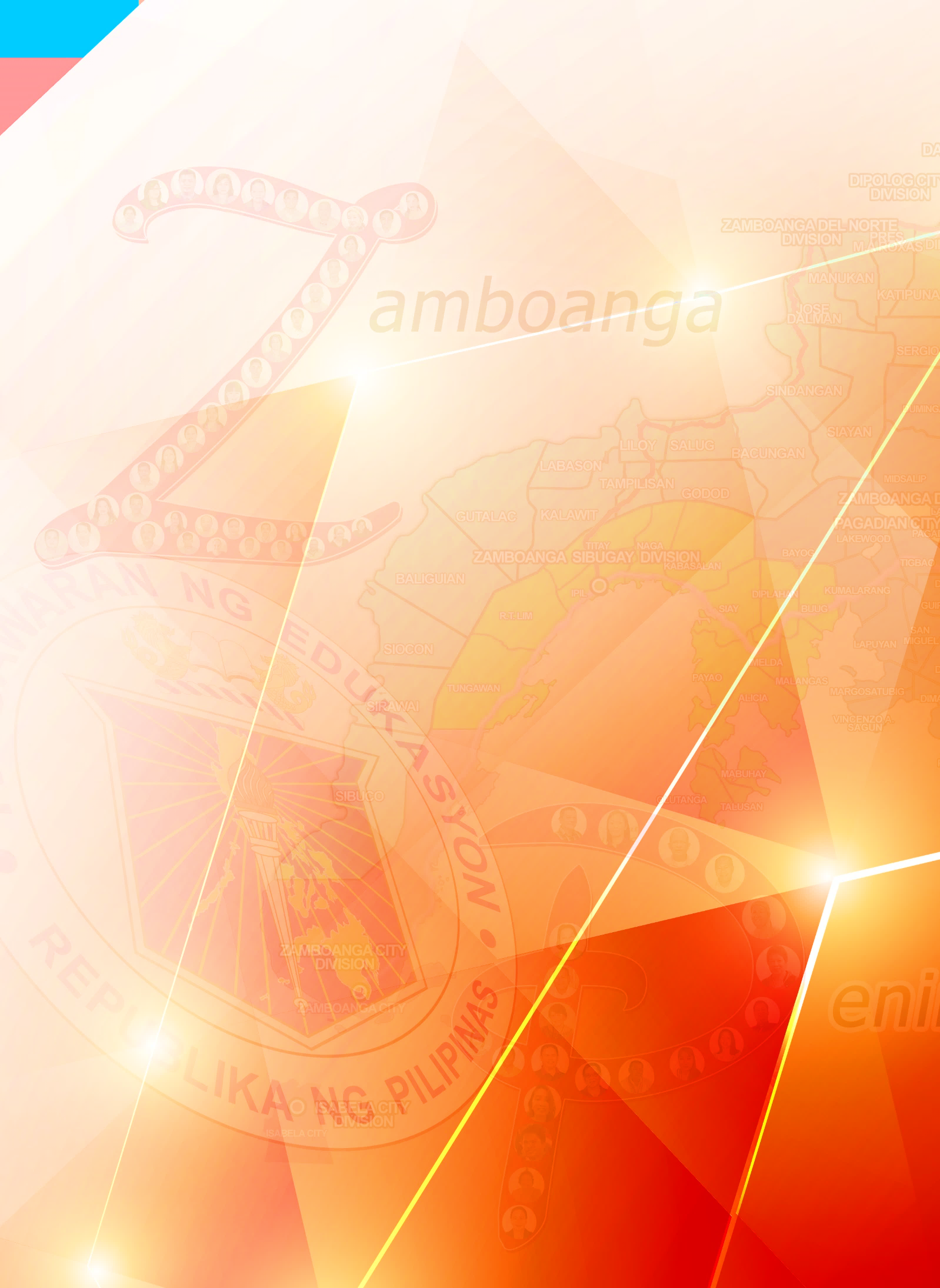 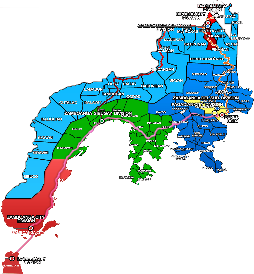 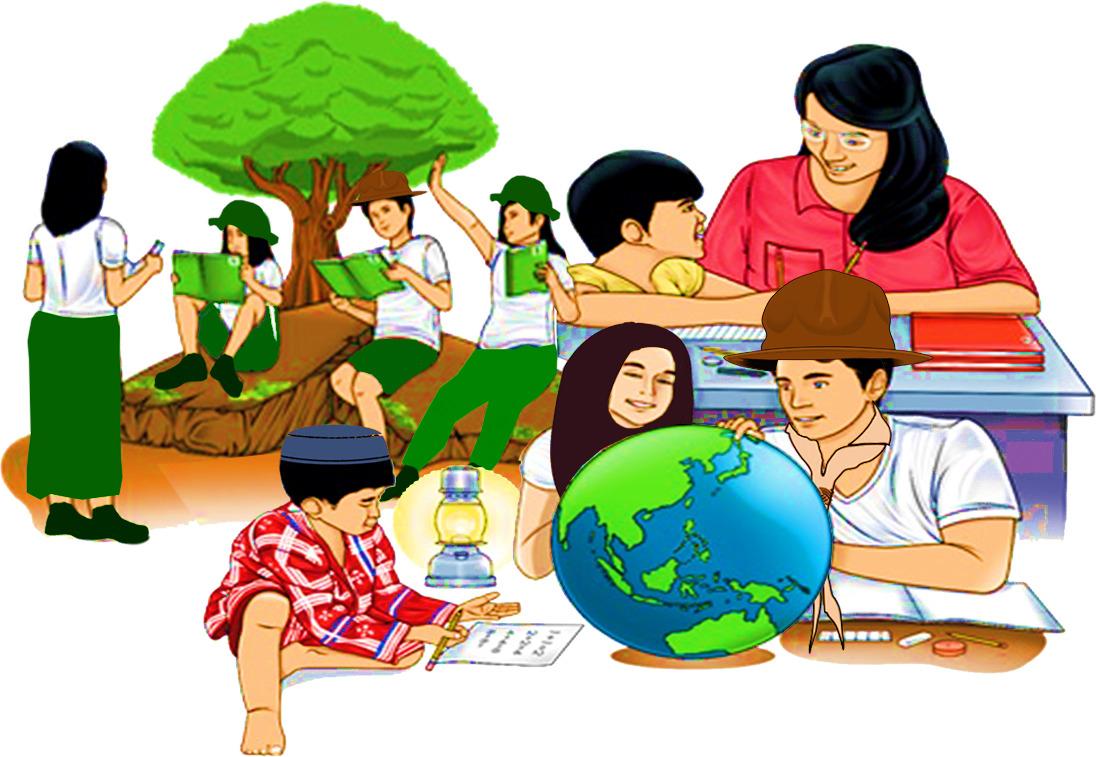 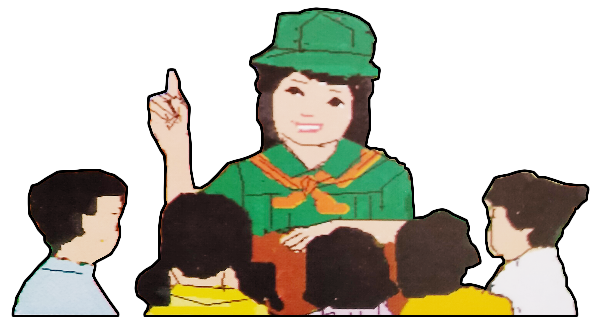 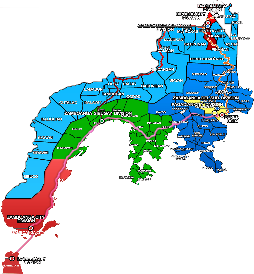 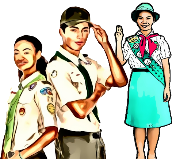          Scientifically, adaptation is a way by which species change to suit or to survive in its environment.  Indeed, this idea is also applied to you as Grade 7 learners.  Whether you are at home or in school or with your acquaintances and friends, the same rule is applied: How will you adjust or adapt to people’s way of thinking, attitudes, beliefs, and prejudices? Does the idea of adapting to peers mean a more harmonious and lasting relationship?     This lesson is anchored on MELCS (EN7LC – IV –g – 8.2) Determine the worth of ideas mentioned in the text listened to , which  focuses on how to adapt to peers and will help you improve your analytical, linguistic and critical skills as you enthusiastically participate in various learning activities.	At the end of this module, you are expected to:Infer the ideas of the poem listened to.               What I Know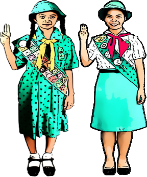          Activity 1. Cheer for peersThink of people you consider as your peers.  Choose an object that you can associate with them based on the illustrations below.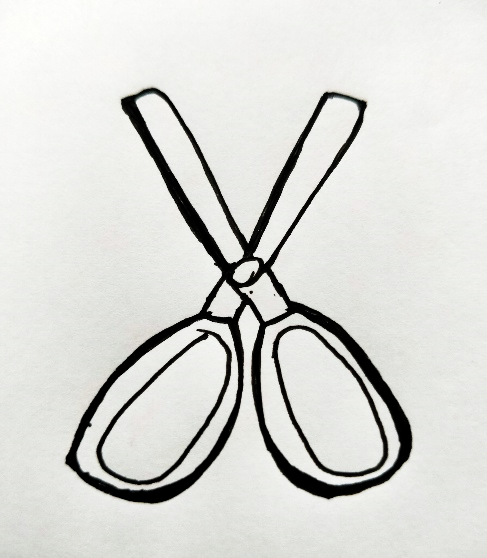 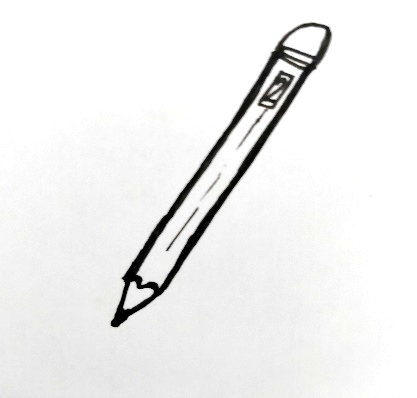 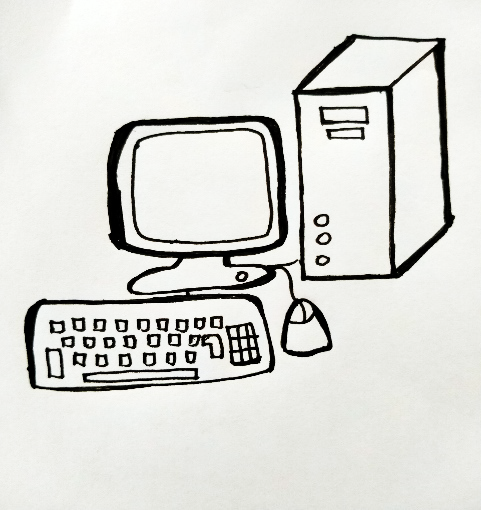 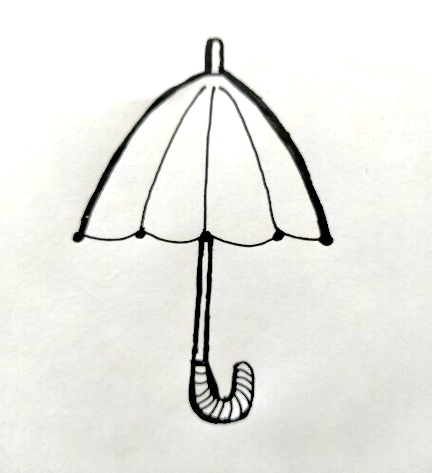 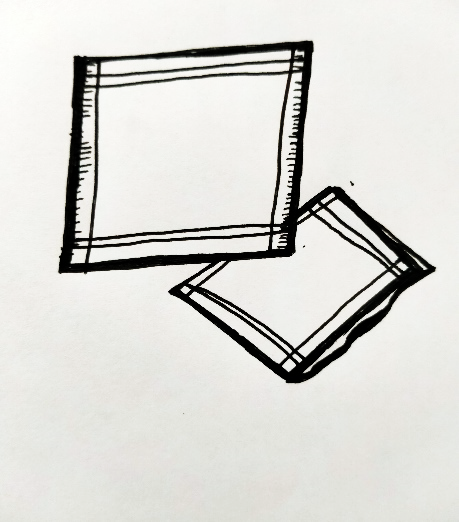 Write a simple paragraph comparing the characteristics of your friend to an object that you have chosen.                              _______________________________________________________________________	      	      _______________________________________________________________________                              _______________________________________________________________________	      	      _______________________________________________________________________       		      _______________________________________________________________________                              _______________________________________________________________________	      	      _______________________________________________________________________ 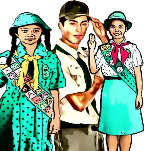                             Activity 2.  Pros and Cons	Having your peers around you gives you a sense of belongingness.  Consider your present status with your peers. Is being with your peers advantageous or disadvantageous on your part?  Write your answer in the pros and cons chart.	Activity 3. Break that Wall Despite the advantages and disadvantages of being with peers, you remain in your decision of developing friendly relationship with others.Study the questions on the “break that wall” diagram.Think of your answers to the questions.Answer the questions based on your personal view.1. What holds you back                2. What can you say about             3. What do you find                     in gaining friends?                           your closest friend?                  interesting in others?____________________                  ____________________           ______________________________________                  ____________________           ______________________________________                  ____________________           ______________________________________                  ____________________           ______________________________________                  ____________________           ______________________________________                  ____________________           __________________           	BREAK THAT WALL      4. Why do you befriend others?    5. What qualities would you              6. Do your peers help you                                                                  want from your friends ?               develop your personality?           _______________________       ______________________	______________________           ______________________           ____________________             ______________________           ______________________           ____________________             ______________________           ______________________          _____________________             ______________________           ______________________           ____________________             ____________________________________________         _____________________             ______________________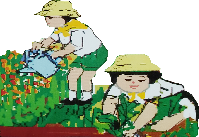 What is it            Activity 4. Poetically YoursLet somebody read to you the lines from the poem titled “My Neighbor”. Take note of the key ideas of the poem.My NeighborBy Ricaredo Demetillo1My neighbour, being well – to – doBought years ago a lot and a houseAnd built high walls as if to say:“All interlopers here, keep out!”2Its true thieves, jimmy doors and snitchWhat usable lie strewn aboutSo it is right my neighbour blocksSuspect intrusion to his house3Now all the urchins shy, the cold tall gateThat guard the ripe fruits from their slingsStill I can’t keep my curiosityTo trespass slyly with a peek;4So know how each lush flower – bedIs sprayed by hoses in the sunAnd guess when roses scent the airOr drop their petals on the grass5I know too that my neighbor’s girlWho strains beneath her yaya’s handLooks longingly beyond the gateWhere my boy tumble in the sunAnswer the following questions briefly.1. Why did the neighbour build high walls around his residence?_____________________________________________________________________________________________________________________________________________________________________________________________________________________________________________2. Describe the neighbour’s attitude towards others. Write the lines that give clues to your description._____________________________________________________________________________________________________________________________________________________________________________________________________________________________________________3. Is it right for the neighbour to build high walls around his house? What forced him to do so?_____________________________________________________________________________________________________________________________________________________________________________________________________________________________________________4. How did the people react on the action of the neighbour?_____________________________________________________________________________________________________________________________________________________________________________________________________________________________________________5. In spite of high walls and tall gate, what did the narrator discover?_____________________________________________________________________________________________________________________________________________________________________________________________________________________________________________            Sensing out the T and M (Tone and Mood).  Study the review notes on tone and mood.Determine the tone and mood of the poem “My Neighbor” by answering the following:Pick out certain terms /words that may suggest the feeling of the author. (Tone column)What have you felt while reading and understanding the poem? (mood column)What do you think is the poet’s purpose of writing the poem?Aside from learning about the mood and tone of the material listened to, it is also important to know the sensory images used in a poem. All these are important in making inference. 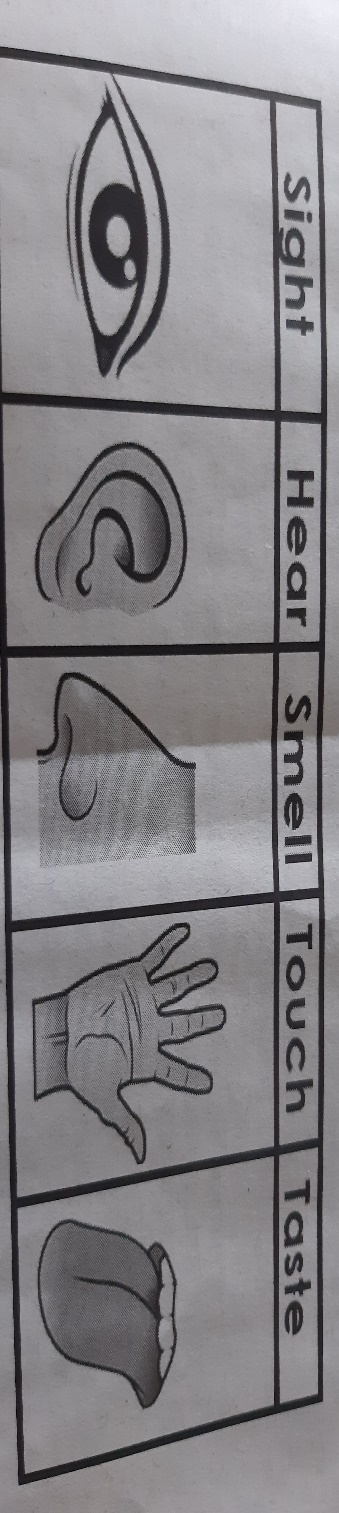 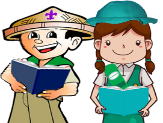 Activity 5. Sense – O – Image.  Reread the poem “ My Neighbor” Analyze the elements of the poem based on           Sensory language used in the poem.  Accomplish the sense – O – Image organizer.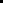 Choose the image that represents the sensory language used in the poem and place it on the column provided.Process Questions:What sense do the lines generally appeal to?( answer table below)Aside from those stated, are there other sensory images used in the poem? Enumerate them.What is the importance of sensory images employed by the poet in this poem?______________________________________________________________________________________________________________________________________________________________________	___________________________________________________________________________________                 Activity 6.                                                         The Symbolical MasterpiecePresent your understanding of the poem through an illustration or drawing.Draw an illustration which you think highlights the message of the poem.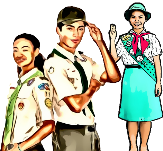                     Activity 7. My TreasureGreat! You have accomplished all the tasks assigned to you.    Now it is time for you to reflect on the significant learning you have added to your knowledge bank.  Express your learning by completing the thought prompts as shown below:   	1. The most meaningful lesson I learned is __________________________________________             ____________________________________________________________________________             ____________________________________________________________________________             ____________________________________________________________________________             ____________________________________________________________________________             ____________________________________________________________________________	2. For me, the best lesson that is worth keeping is ____________________________________             ____________________________________________________________________________             ____________________________________________________________________________             ____________________________________________________________________________             ____________________________________________________________________________             ____________________________________________________________________________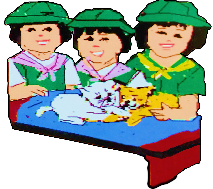 What I Can Do                            Activity 8. What’s the word?Consider the information from the material that you used.Take note that synonyms or meanings of the unknown words that you will try to identify in the crossword puzzle are the literal meanings of the word based on the context of the poem.
D                  Activity 9. Fresh from the Oven. Locate information from the poem listened to. Determine whether each statement is true (T) or False (F). Indicate the paragraph number where you found the information.		__________1. The boy is curious about things behind the high walls.		__________2. The man is unafraid of his neighbour so he built high walls around his house.		__________3. The boy is jealous about what the neighbour is hiding.		__________4. Yaya is taking care of the little girl.		__________5. The poem is all about friendship.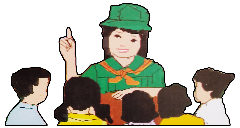 Directions: Supply each sentence with a correct answer.  Encircle the letter of your choice. 1. Which of these lines taken from the poem indicates the reaction of the people to the action made by the rich neighbor?A. “All interlopers here, keep out!”B. Still I can’t keep my curiosity, to trespass slyly with a peek.C. So it is right, my neighbour blocks intrusion to the house.D. Where my boys stumble to the ground.2. Is the daughter of the well – to – do neighbour happy? Why?A. Yes, because she has all the riches in the worldB. Yes, because she feels safe inside the house.C. No, because she feels sick all the time.D. No, because it is happier to be with neighbours.3. What does the poem teach us?A. Friends make our life colourful and blissful.	C. Friends make our life miserable.B. Friends make our life complicated.			D.  Friends make the world go round.4. The following are synonyms of the word “Interloper” except;A. Intruder		B. Stranger			C. Trespasser			D. Scavenge5. How do you differentiate the lifestyle of the neighbor’s daughter from that of the boys?A. The neighbor’s daughter is sad while the boys are happy.B. The neighbor’s daughter is happy while the boys are sad.C. The neighbor’s daughter loves to be with the boys.D. Both the neighbor’s daughter and the boys are happy6. What is the mood of the poem?A. Happy		B. Sad				C. Gloomy			D. Angry7.  Describe the attitude of the well – to – do man towards his neighbours.A. The rich man is very accommodating.B. The rich man loves his neighbours.C. The rich man doesn’t want his neighbours around.D. The rich man doesn’t mind his neighbours.8. In spite of high walls and tall gate, what did the narrator discover? What lines in the poem show the narrator’s discovery?A. So know how each lush flower –bed is sprayed by hoses in the sun.B. So it is right, my neighbour blocks suspect intrusion to his house.C. Still I can’t keep my curiosity to trespass slyly with a peek.D. My neighbours bought years ago a house and a lot.9. Which stanza of the poem shows the result of having parents who are overprotective?A. 1st and 2nd stanzas		B. 3rd stanza		C. 4th stanza		D. 5th stanza10. The term “urchin” in the 3rd stanza refers to ____________. A. Sea animals		B. Neighbors		C. The daughter	D. The well – to - do       Additional Activity (Optional)	Wonderful! You are now at the final part of your module. This time, accomplish the additional task below.	Activity 10. Heart Art	Fill in the left part of the heart with names of people you love and the right part with the reasons for loving them. 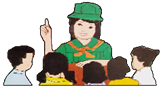 References:       English- Grade 7, Learner’s Material, First Edition, Department of Education, FEB Printing Corp., Philippines, 2017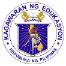 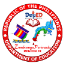 PEERSPROS (Advantages)CONS (Disadvantages)PEERSMaking Inference. Making an inference involves using what you know to make a guess about what you don’t know or reading between the lines.  Inference is just a big words that means a conclusion or judgement.How to Make Inference? Readers who make inference use the clues in the text along with their own experiences to help them figure out what is not directly said, making the text personal and memorable. www. Teachervision.com.inferencesExample:      A character has a diaper in her hand, spit – up on her shirt, and a bottle warming on the counter.                    (You can infer that this character is a mother.)       A man is carrying his suitcase and running towards the elevator.                  (You can infer that this character is late for work.)       A lady and a young man are walking and whispering.                  (You can infer that they are lovers.)Tone is the attitude the writer takes toward an audience, a subject, or a character.  Tone is conveyed through the writer’s choice of words and details, joyous or angry, and proud or sympathetic.  It is suggested by the choice of words, the arrangement of the words the author used.Mood is the feeling of atmosphere the readers perceive or feel while reading.  Thus, it is the overall emotion created by a work of literature.       Reference: Hovland L. et al..(1997). Elements of Literature Introductory.                           Mood                          ToneAuthor’s purpose:Author’s purpose:This is Good to Know!     Imagery is an element of the poem that uses words that appeal to senses.  Generally, imagery in literary works (prose and poetry) uses sensory experiences such to the sense of sight, (visual), tactile (touch), sound (auditory), taste and smell to describe the impressions of the writers and to create vivid pictures that can suggest the readers the meaning of the poem/prose.          Examples:	-golden petals of the daffodils (sight)                          - Scorching heat of the sun (touch)                          - patter of the feet (sound)                          - aromatic scent of co(smell)                          - sweet strawberry (taste)Sense – o – ImageSense – o – ImageCold tall gateLush flower – bed is sprayed by hoses in the sunRoses drop their petals on the grassThe boys tumble in the sunRipe fruits from their slingsRoses scent the airDraw here Rubrics for THE SYMBOLICAL MASTERPIECERubrics for THE SYMBOLICAL MASTERPIECERubrics for THE SYMBOLICAL MASTERPIECERubrics for THE SYMBOLICAL MASTERPIECERubrics for THE SYMBOLICAL MASTERPIECECriteria10864Focus/ ThemeAll the elements of the illustration directly highlight the themeSome of the elements of the illustration highlight the themeOnly few elements of the illustration highlight the themeThe illustration and its elements fail to highlight the theme.Relevance/ AppropriatenessVisual contents reflect exemplary relevance and importance of the concept.Visual contents somehow reflect the relevance and importance of the concept.Visual contents are somehow reflective of the concept yet partially significant.Visual contents are not necessarily related to the concept.Creativity and OriginalityThe overall illustration is visually appealing and creatively done.The illustration is visually appealing yet ideas are limitedThe illustration is presentable but not creatively done.The illustration is not visually appealing and dull.8IN10C5WE2RT11T7RUEE3LO9LBBT6GACAVYY4ITREANSWER KEY